                                                                                            «УТВЕРЖДАЮ» 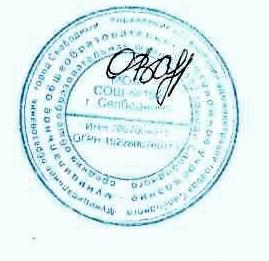 Директор  МОАУ СОШ № 192_________О.В. СерженкоРАСПИСАНИЕ КУРСОВ  ПО ВЫБОРУ(5-9 КЛАССЫ) И ЭЛЕКТИВНЫХ КУРСОВ(10-11 КЛАССЫ) НА  I I ПОЛУГОДИЕ 2019-2020УЧ.ГОДАНазвание предметаУчителькабинетВремя6  классы6  классы6  классы6  классыФинансовая грамотностьВолкова Ю.А.46По расписанию7 классы7 классы7 классы7 классыОсновы проектной деятельностиРешетова Н.С.49Вторник 13-05Основы проектной деятельностиДанилова Н.С.34Понедельник 13-05Основы проектной деятельностиШалимова А.А.44Суббота 11-35Основы проектной деятельностиВедерникова С.В.28Суббота 10-00Основы проектной деятельностиОсьмирко А.Е.28Пятница 12-40Основы проектной деятельностиЕрофеева О.Н.46Суббота 12-30Основы проектной деятельностиКушнарева Т.Н.21Суббота 12-30Основы проектной деятельностиНестерчук С.Д.21Суббота 12-308классы8классы8классы8классыФинансовая грамотностьЛукашевская Я.Н.45 По расписаниюТрудные случаи орфографииЛукашевская Я.Н.49Пятница 12-40ОГЭ: курс подготовкиДанилова Н.С.34Среда 12-20Основы проектной деятельностиВедерникова С.В.35Суббота 11-00Основы проектной деятельностиМакарова Т.Г.41Пятница 12-30Основы проектной деятельностиСвинкина И.А.47Среда 13-05Основы проектной деятельностиБондаренко О.А.16Вторник 12-40Основы проектной деятельностиМальчиц  Н.И.сПонедельник 17-45Основы проектной деятельностиЗиненко Т.В.сПонедельник 17-45Основы проектной деятельностиОсьмирко А.Е.28Среда 12-409 классы9 классы9 классы9 классыПроектная деятельностьКоротеева И.С.16Среда 17-00Проектная деятельностьКолесникова Т.С.36Понедельник 14-00Проектная деятельностьБыкова О.С.42Понедельник 15-05Проектная деятельностьКоновалова Т.Г.28Понедельник 14-00Проектная деятельностьСерженко О.В.16Понедельник 16-00Проектная деятельностьВолкова Ю.А.45Вторник 13-30Проектная деятельностьЕрофеева О.Н.46Пятница 12--20Проектная деятельностьТимаева А.Н.30Вторник 13-0510а10а10а10аРусский язык в формате ЕГЭСиделкина О.Г.16Четверг 12-20Основы инженерного мышленияБыкова О.С.42Вторник 13-20Четверг 14-10Индивидуальный проектБыкова О.С.42Среда 14-10Индивидуальный проектЗавьялова А.Н.16Вторник 15-00Индивидуальный проектДолгополова Э.В.48Вторник 13-30Индивидуальный проектТимаева А.Н.30Вторник 14-00Индивидуальный проектСерженко О.В.16Пятница 13-0510б10б10б10бФинансовая грамотностьВишнивецкая О.А.22Понедельник 12-20Механика в курсе физикиБыкова О.С.42Суббота 12-20Процентные рассчёты на каждый деньНадточаева Н.С.Четверг 12-20Секреты хорошего письмаСиделкина О.Г.16Пятница 12-20Химическая технология пищевого производстваТимаева А.Н.30Четверг 12-4011а11а11а11аРусский язык в формате ЕГЭКоротеева И.С.16Среда 15-00Права человекаСвинкина И.А.47Четверг 14-00Биология в формате ЕГЭВолкова Ю.А.45Вторник 14-25Основы химического анализа.Тимаева А.Н.30Вторник 14-2511б11б11б11бРусский язык в формате ЕГЭДанилова Н.С.34Среда 13-30Физика в формате ЕГЭКоновалова Т.Г.30Суббота 14-00Геометрия вокруг насНадточаева Н.С.34Пятница 15-00